           Карар                                               решениеОб утверждении Генерального плана сельского поселения Уфимский сельсовет  муниципального района Хайбуллинский район Республики Башкортостан                  В целях формирования градостроительной стратегии сельского поселения Уфимский сельсовет муниципального района Хайбуллинский район Республики Башкортостан, направленной на  создание благоприятной среды жизнедеятельности и обеспечение устойчивого развития сельского поселения Уфимский сельсовет в соответствии со статьей 24 Градостроительного кодекса Российской Федерации, Федеральным законом от 6 октября 2003 г № 131-ФЗ «Об общих принципах организации местного самоуправления в Российской Федерации», Уставом сельского поселения Уфимский сельсовет муниципального района Хайбуллинский район Республики Башкортостан, на основании результатов публичных слушаний по проекту Генерального плана сельского поселения Уфимский сельсовет , Совет сельского поселения Уфимский сельсовет муниципального района Хайбуллинский район Республики Башкортостан решил:Утвердить Генеральный план сельского поселения Уфимский сельсовет (прилагается).Направить Генеральный план сельского поселения Уфимский сельсовет в течение трех дней со дня его утверждения в Администрацию муниципального района Хайбуллинский район Республики Башкортостан.Настоящее решение обнародовать на информационном стенде Администрации сельского поселения Уфимский сельсовет муниципального района Хайбуллинский район Республики Башкортостан.Контроль за исполнением настоящего решения возложить на постоянную комиссию Совета по развитию предпринимательства, земельным вопросам, благоустройству и экологии.Глава сельского поселения Уфимский сельсовет   муниципального районаХайбуллинский районРеспублики Башкортостан                                                                                        О.Н.Усатый с. Уфимский21 ноября 2014 года№ Р-25/158Башkортостан РеспубликаһыныңХәйбулла районы муниципаль районыныңӨфө ауыл советыауыл биләмәһе советы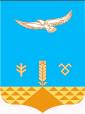 Совет  сельского поселения Уфимский сельсоветмуниципального районаХайбуллинский район       Республики Башкортостан